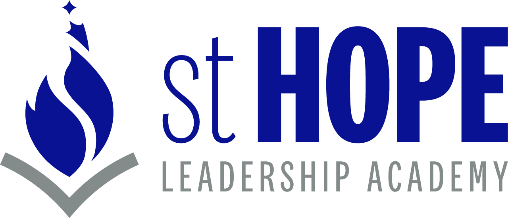 St HOPE Leadership AcademyBoard Dashboard2023 – 202477Note: For reference, sections in grey represent the previous year.SeptSeptOctOctNovNovDecDecJanJanFebFebMarMarAprilAprilMayMayJuneJuneEnrollment227181230182230179227180226179227179222177WithdrawalsVariousVarious04 (5)25 (2)62 (3)26 (5)21 (1)63 (1)Attendance89%88%91%92%88%88%82%86%90%87%91%90%88%90%Suspensions112437544391746th A3K CCR4%2%5%7%5%7%5%13%4%12%4%13%7%13%7th A3K CCR18%6%19%14%21%17%24%19%26%19%26%22%29%24%8th A3K CCR20%28%24%40%27%40%25%43%32%43%33%44%35%47%6th Grade ELA6th Grade ELA6th Grade Math6th Grade Math7th Grade ELA7th Grade ELA7th Grade Math7th Grade Math8th Grade ELA8th Grade ELA8th Grade Math8th Grade MathMAP Baseline198 – 209 | 28%198 – 209 | 28%199 – 214 | 17%199 – 214 | 17%204 – 213 | 33%204 – 213 | 33%205 – 219 | 22%205 – 219 | 22%208 – 217 | 33%208 – 217 | 33%212 – 224 | 16%212 – 224 | 16%MAP Baseline199 – 209 | 21%199 – 209 | 21%200 – 214 | 14%200 – 214 | 14%207 – 213 | 40%207 – 213 | 40%206 – 219 | 16%206 – 219 | 16%212 – 217 | 38%212 – 217 | 38%213 – 224 | 25%213 – 224 | 25%NY Ready Interim I30%39%20%9%31%46%28%21%35%60%27%18%MAP Midline203 – 214 | 23%203 – 214 | 23%207 – 220 | 16%207 – 220 | 16%209 – 217 | 35%209 – 217 | 35%210 – 224 | 21%210 – 224 | 21%212 – 220 | 32%212 – 220 | 32%216 – 228 | 23%216 – 228 | 23%MAP Midline205 – 214 | 31%205 – 214 | 31%204 – 220 | 20%204 – 220 | 20%213 – 217 | 46%213 – 217 | 46%214 – 224 | 26%214 – 224 | 26%216 – 221 | 39%216 – 221 | 39%218 – 228 | 27%218 – 228 | 27%NY Ready Interim 248%25%37%14%58%23%13%8%46%18%20%16%MAP EndlineMAP Endline